 		Katolickie Stowarzyszenie Młodzieży 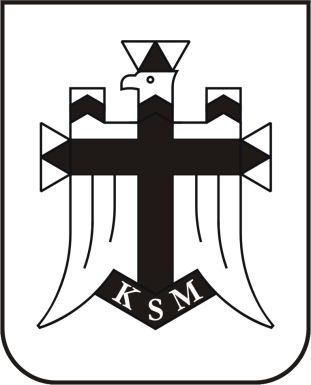 Diecezji TarnowskiejorganizujeKURS DLA WYCHOWAWCÓW WYPOCZYNKU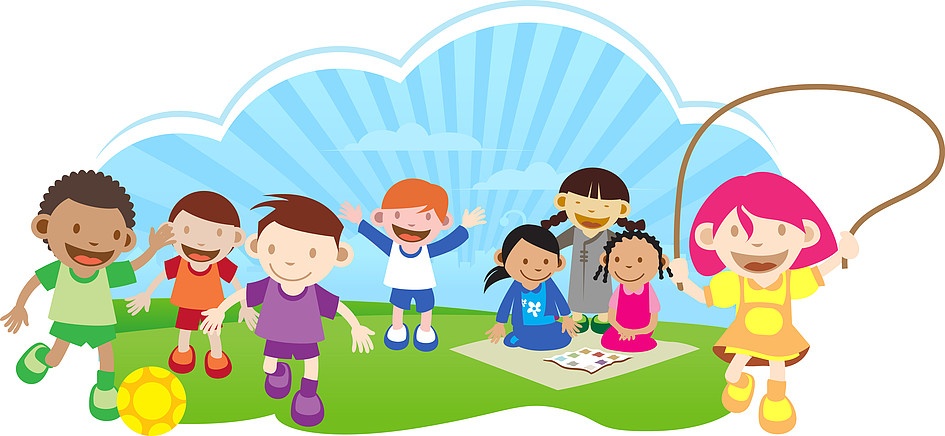 Tarnów, 20-22.03.2015Koszt: 100 złInformacje i zapisy:Biuro KSM DTPlac Katedralny 1/133-100 Tarnów(14) 621 32 18biuro.ksm.dt@gmail.com